Προκήρυξη  εκδήλωσης  ενδιαφέροντος με κλειστές προσφορέςγια  τη  διοργάνωση  εκπαιδευτικής επίσκεψης στο πλαίσιο Περιβαλλοντικών Προγραμμάτων Η Διευθύντρια  του 1ου ΓΕΛ Καβάλας προκηρύσσει την εκδήλωση ενδιαφέροντος με   
 κλειστές προσφορές τετραήμερης εκπαιδευτικής εκδρομής στο Ναύπλιο (σύμφωνα με την ΥΑ 33120 / ΓΔ4 / 28.02.2017, ΦΕΚ 681 / Β / 06.03.2017)ΣΤΟΙΧΕΙΑ ΕΚΔΡΟΜΗΣ► Προορισμός εκδρομής: Ναύπλιο-Σπέτσες► Ημέρα Αναχώρησης εκδρομής: Σάββατο 13 Απριλίου 2019► Ημέρα Επιστροφής εκδρομής : Τρίτη 16 Απριλίου 2019► Αριθμός συμμετεχόντων μαθητών: 63 με δυνατότητα ± 3 μαθητών/τριών► Αριθμός συνοδών  καθηγητών: Τέσσερις (4)  (Ο Αρχηγός της εκδρομής και 3 συνοδοί καθηγητές) ΑΠΑΙΤΟΥΜΕΝΟΙ ΟΡΟΙ ΠΡΟΣΦΟΡΑΣ ► Μεταφορικό μέσο:  Μετάβαση από Καβάλα – Ναύπλιο  με ένα λεωφορείο  και επιστροφή από Ναύπλιο - Χαλκίδα (2ωρη στάση) - Καβάλα. Τουριστικό λεωφορείο με δύο(2) οδηγούς ( το οποίο θα πρέπει να διαθέτει όλες τις προβλεπόμενες από την κείμενη νομοθεσία προδιαγραφές – έγγραφα καταλληλότητας οχήματος, επαγγελματική άδεια οδήγησης κ.λ.π.- ώστε να πληρούνται οι όροι ασφαλείας για την μετακίνηση μαθητών και εκπαιδευτικών)► Κατηγορία καταλύματος-περιοχή :  3 ή 4 αστέρων : στην πόλη του Ναυπλίου κατά προτεραιότητα ή σε κοντινή χιλιομετρικά απόσταση πέριξ του Ναυπλίου .Το ξενοδοχείο θα πρέπει να είναι κατάλληλο για την φιλοξενία των μαθητών σε ενιαίο κτήριο με θέρμανση (ΟΧΙ bungalows- Απαιτείται αναλυτική περιγραφή των υπηρεσιών που προσφέρει το ξενοδοχείο).► Υπηρεσίες καταλύματος:Α) για τη φιλοξενία μαθητών ζητούνται δίκλινα ή/και τρίκλινα δωμάτια (ΟΧΙ ράντζα) και για τους συνοδούς καθηγητές μονόκλινα.Β) πρωινό (μπουφές) και ημιδιατροφή (μπουφές) για τη 2η και 3η ημέρα.► Λοιπές υπηρεσίες :Α) Πρόσθετη υπηρεσία: Ένας (1) ξεναγός για όλη την ημέρα ξενάγησης στους αρχαιολογικούς χώρους Μυκηνών, Επιδαύρου και Ναυπλίου (ιστορικό κέντρο- Ακροναυπλία). Β) Επισκέψεις χώρων-τόπων:  1η ημέρα : Άφιξη στο Ναύπλιο για δίωρη σύντομη ξενάγηση (προηγείται ενδιάμεση στάση για φωτογράφηση στον Ισθμό Κορίνθου).2η ημέρα : Πόρτο Χέλι-Σπέτσες3η ημέρα : Επίδαυρος-Μυκήνες-Ναύπλιο 4η ημέρα : Επιστροφή στην Καβάλα με στάση για μεσημεριανό φαγητό στη Χαλκίδα.Καθημερινές διαδρομές από και προς το ξενοδοχείο και μετακινήσεις των εκδρομέων στους προορισμούς (εκδρομές - νυκτερινές έξοδοι) με ένα λεωφορείο άριστης κατάστασης, το οποίο θα είναι διαθέσιμο για το σχολείο όλο το 24ωρο με δύο (2) οδηγούς. Η προσφορά θα περιλαμβάνει : α) την αμοιβή του ξεναγού β) κόστος μεταφοράς με πλοίο (φέρρυ) στις Σπέτσες γ) Ομαδική ταξιδιωτική ασφάλιση για ιατροφαρμακευτική περίθαλψη, δ) ασφάλεια αστικής ευθύνης, όπως ορίζει το σχετικό Π.Δ., ε) πεπειραμένο συνοδό του γραφείου και στ) Φ.Π.Α.Απαιτείται πλήρης περιγραφή συνοδευόμενη από ενημερωτικά φυλλάδια των προτεινόμενων από το πρακτορείο ξενοδοχείων και με την αντίστοιχη οικονομική προσφορά για το κάθε ξενοδοχείο.Στην προσφορά να αναφέρεται ο αριθμός των FREE εισιτηρίων για τους μαθητές, πέραν εκείνων των συνοδών καθηγητών.Επιστροφή του αντίτιμου εκδρομής σε περίπτωση ακύρωσης της συμμετοχής μαθητή/τριας για σοβαρούς λόγους. Στην προσφορά τους τα  ταξιδιωτικά  πρακτορεία οφείλουν να συμπεριλάβουν:Όνομα και κατηγορία καταλύματος με πρωινό, αριθμό δωματίων και κλινών και τις παρεχόμενες υπηρεσίεςΥπεύθυνη δήλωση ότι το ταξιδιωτικό πρακτορείο διαθέτει ειδικό σήμα λειτουργίας, το οποίο βρίσκεται σε ισχύΥπεύθυνη δήλωση ότι το ξενοδοχείο διαθέτει νόμιμη άδεια λειτουργίας και ότι πληρούνται όλοι οι  όροι ασφάλειας και υγιεινής.Ασφάλεια  αστικής -επαγγελματικής ευθύνηςΙατροφαρμακευτική κάλυψη των συνοδών καθηγητών και όλων των μαθητών για την διάρκεια του ταξιδιού και την διαμονή.Το συνολικό κόστος της εκδρομής και κόστος ανά μαθητήΤους γενικούς όρους συμμετοχής στην εκδρομήΠρόσθετη ασφάλιση που καλύπτει τα έξοδα σε περίπτωση ατυχήματος ή ασθένειας για τους συμμετέχοντες του συγκεκριμένου σχολείου. Αναλυτικά το πρόγραμμα των  μετακινήσεων και ξεναγήσεων για κάθε ημέρα. Με την ολοκλήρωση της εκδρομής το ταξιδιωτικό γραφείο οφείλει να εκδίδει στο όνομα του κάθε μαθητή εξοφλητική απόδειξη.Οι προσφορές θα πρέπει να κατατεθούν ή αποσταλούν σε κλειστούς φακέλους μέχρι τις 12:30 π. μ., της Τετάρτης 13 Φεβρουαρίου 2019, στο γραφείο του διευθυντή του σχολείου.Καμία προσφορά δεν θα γίνει δεκτή με φάξ ή μέσω ηλεκτρονικού ταχυδρομείου.  Το άνοιγμα των προσφορών θα πραγματοποιηθεί την ίδια ημέρα (23/02/2017) στις 12:45.Καβάλα 05/02/2019                            Η   ΔιευθύντριαΣιδηροπούλου Μάλαμα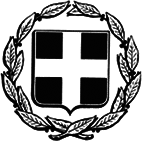 ΕΛΛΗΝΙΚΗ ΔΗΜΟΚΡΑΤΙΑΥΠΟΥΡΓΕΙΟ ΠΑΙΔΕΙΑΣ ΕΡΕΥΝΑΣΚΑΙ ΘΡΗΣΚΕΥΜΑΤΩΝ-----ΠΕΡΙΦΕΡΕΙΑΚΗ ΔΙΕΥΘΥΝΣΗΑ/ΘΜΙΑΣ ΚΑΙ Β/ΘΜΙΑΣ ΕΚΠΑΙΔΕΥΣΗΣΑΝΑΤΟΛΙΚΗΣ ΜΑΚΕΔΟΝΙΑΣ & ΘΡΑΚΗΣ Δ/ΝΣΗ Δ/ΘΜΙΑΣ ΕΚΠ/ΣΗΣ  ΠΕ. ΚΑΒΑΛΑΣ  1ο ΓΕΛ ΚαβάλαςTαχ. Δ/νση:	 Γ. Κίτσου 57Τ.Κ. – Πόλη:	65302, ΚαβάλαE-mail:   Πληροφορίες: Σιδηροπούλου ΜάλαμαΤηλέφωνο:  2510223523FAX :    2510223588ΕΛΛΗΝΙΚΗ ΔΗΜΟΚΡΑΤΙΑΥΠΟΥΡΓΕΙΟ ΠΑΙΔΕΙΑΣ ΕΡΕΥΝΑΣΚΑΙ ΘΡΗΣΚΕΥΜΑΤΩΝ-----ΠΕΡΙΦΕΡΕΙΑΚΗ ΔΙΕΥΘΥΝΣΗΑ/ΘΜΙΑΣ ΚΑΙ Β/ΘΜΙΑΣ ΕΚΠΑΙΔΕΥΣΗΣΑΝΑΤΟΛΙΚΗΣ ΜΑΚΕΔΟΝΙΑΣ & ΘΡΑΚΗΣ Δ/ΝΣΗ Δ/ΘΜΙΑΣ ΕΚΠ/ΣΗΣ  ΠΕ. ΚΑΒΑΛΑΣ  1ο ΓΕΛ ΚαβάλαςΗΜΕΡΟΜΗΝΙΑ: 05/02/2019ΑΡΙΘΜ. ΠΡΩΤΟΚΟΛΛΟΥ:43 